У  К  Р А  Ї  Н  А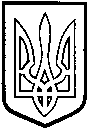 ТОМАШПІЛЬСЬКА РАЙОННА РАДАВ І Н Н И Ц Ь К О Ї  О Б Л А С Т ІРІШЕННЯ №      від         грудня 2019 року					     39  сесія 7 скликанняПро затвердження списку присяжних Томашпільського районного суду Вінницької областіВідповідно до частини 2 статті 43, статті 64 Закону України «Про місцеве самоврядування в Україні», статті -1 Закону України «Про судоустрій та статус суддів», враховуючи лист Томашпільського районного суду від 18 вересня  2019 року №02-23/1950, пропозиції місцевих рад та висновок постійної  комісії районної ради з питань регламенту, депутатської діяльності і етики, гласності, адміністративно-територіального устрою, взаємодії з органами місцевого самоврядування, зміцнення законності і правопорядку та охорони прав людини, районна рада ВИРІШИЛА:1. Затвердити список присяжних Томашпільського районного суду Вінницької області в кількості       осіб строком на 3 роки, додається.2. Направити дане рішення в Територіальне управління державної судової адміністрації у Вінницькій області та в Томашпільський районний суд Вінницької області.3. Редакції приватного підприємства «Редакція газети і радіомовлення «Томашпільський вісник» опублікувати список присяжних Томашпільського районного суду Вінницької області в районній газеті «Томашпільський вісник». 4. Визнати таким, що втратило чинність рішення Томашпільської районної ради  від 23.12.2016 №192 “Про затвердження списку присяжних Томашпільського районного суду Вінницької  області”5. Контроль за виконанням даного рішення покласти на  постійну комісію районної ради з питань регламенту, депутатської діяльності і етики, гласності, адміністративно-територіального устрою, взаємодії з органами місцевого самоврядування, зміцнення законності і правопорядку та охорони прав людини (Ставнійчук В.А.).Голова районної ради					Д.Коритчук Затвердженорішенням 39  сесії районної ради 7 скликаннявід    грудня  2019  року №Cписок присяжних Томашпільського районного суду Вінницької області1. Балган Олена Володимирівна – 6 жовтня 1979 року народження, оператор комп’ютерного набору Антонівської сільської ради.2. Вакарчук Василь Петрович – 24 червня 1958 року народження, директор  Рожнятівського сільського будинку культури.  3. Гончар Олександр Віталійович – 6 квітня 1968 року народження, директор комунального підприємства «Марківське».            4.  Медвецький  Євгеній Констянтинович – 29 березня 1969 року народження,  командир відділення 28 Державної пожежно-рятувалної частини смт. Томашпіль.           5.Мотрук Сергій Борисович –  03 грудня 1961, вчитель Височанської ЗОШ І –ІІІ ступенів.6. Гунько Роман Васильович – 18 липня  1979 року народження, директор Стінянської ЗОШ І-ІІІ ступенів.7. Криклива Валентина Василівна – 15 жовтня 1955 року народження, директор Великорусавського сільського будинку культури. 8. Макогонюк Інна Валеріївна – 12 лютого 1985 року народження, завідувач Пеньківською сільською бібліотекою .9. Маланчук Любов Григорівна – 29 червня 1957 року народження, рахівник-касир Яланецької сільської ради.           10. Васильківський Олександр Феліксович – 16 січня 1974 року культорганізатор  Томашпільського селищного будинку культури.11.  Маляр Вікторія Вікторівна  – 09 березня  1994 року народження, завідувач Яришівською сільською бібліотекою .12. Брус Наталія Іванівна  – 05 жовтня  1975 року народження, спеціаліст   Вербівської сільської ради.13. Яцко Ольга Іванівна – 26 травня 1957 року народження, фізична особа - підприємець.